АДМИНИСТРАЦИЯ МУНИЦИПАЛЬНОГО ОБРАЗОВАНИЯ «НОВОДУГИНСКИЙ РАЙОН» СМОЛЕНСКОЙ ОБЛАСТИПОСТАНОВЛЕНИЕот 02.12.2022  № 200О внесении изменения в  постановление Администрации муниципального образования «Новодугинский район» Смоленской области от 22.09.2021 № 146 В соответствии с требованиями статей 25 и 39 Уголовно-исполнительного кодекса РФ, статьи 32.13 КоАП РФ, руководствуясь Уставом муниципального образования «Новодугинский район» Смоленской области (новая редакция),Администрация муниципального образования «Новодугинский район» Смоленской области  п о с т а н о в л я е т:	1. В постановление Администрации муниципального образования «Новодугинский район» Смоленской области от 22.09.2021 № 146 «Об утверждении Порядка формирования перечня организаций (объектов, мест) на территории муниципального образования «Новодугинский район» Смоленской области, в которых лица, которым назначено уголовное наказание в виде обязательных или исправительных работ, отбывают наказание, утвержденный постановлением Администрации муниципального образования «Новодугинский район» Смоленской области, в которых лица, которым назначено уголовное наказание в виде обязательных или исправительных работ, отбывают наказание», внести следующее изменение:1.1. Подпункт 5.1 пункта 5 изложить в следующей редакции:«5.1. регистрация или место нахождения (осуществления деятельности) заявителя - муниципальное образование «Новодугинский район» Смоленской области»;».2. Настоящее постановление подлежит размещению на официальном сайте Администрации муниципального образования «Новодугинский район» Смоленской области в сети Интернет.3. Контроль за исполнением настоящего постановления возложить на начальника юридического отдела Администрации муниципального образования «Новодугинский район» Смоленской области Д.А. Романову.Глава муниципального образования«Новодугинский район»Смоленской области                                                                                      В.В. СоколовОтп. 1 экз. – в делоИсп. _________ Д.А. Романова т. 2-16-44"____" _________ 2022 г.Разослать:Романовой Д.А., Гагаринский филиал ФКУ УИИВизы:С.Н. Эминова	             ________________	«_____»______________  ______Визы:С.Н. Эминова	             ________________	«_____»______________  ______Визы:С.Н. Эминова	             ________________	«_____»______________  ______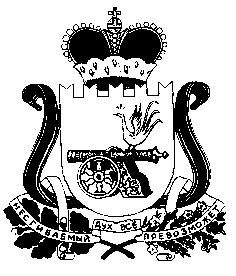 